KAPAP                                                                                     ПОСТАНОВЛЕНИЕ« 07» апрель 2017 й                        № 42                                « 07» апреля 2017 г.О внесении изменений в постановление Администрации сельского поселения Байгузинский сельсовет муниципального района Янаульский район Республики Башкортостан от 07 апреля 2016 года № 24 «Об утверждении Технического задания на разработку инвестиционной программы «Приведение качества питьевой воды в соответствие с установленными требованиями на территории сельского поселения Байгузинский сельсовет муниципального района Янаульский район Республики Башкортостан на 2016-2020 годы»»     В соответствии с Федеральным законом от 06.10.2003 № 131-ФЗ «Об общих принципах организации местного самоуправления в Российской Федерации», Федеральным законом от 07.12.2011 года № 416-ФЗ «О водоснабжении и водоотведении», постановлением Правительства РФ от 29.07.2013 года № 641 «Об инвестиционных и производственных программах организаций, осуществляющих деятельность в сфере водоснабжения и водоотведения», Администрация сельского поселения Байгузинский сельсовет муниципального района Янаульский район Республики Башкортостан ПОСТАНОВЛЯЕТ: 1.Внести изменения в п.3 Технического задания на разработку инвестиционной программы «Приведение качества питьевой воды в соответствие с установленными требованиями на территории сельского поселения Байгузинский сельсовет муниципального района Янаульский район Республики Башкортостан на 2016-2020 годы» и изложить в следующей редакции:3. Целевые индикаторы и показатели.3.1. Целевые индикаторы и показатели качества поставляемых услуг водоснабжения.Доведение качества питьевой воды до требований уровня, соответствующего государственному стандарту, на границе эксплуатационной ответственности абонента по следующим показателям:- по железу не более 0,3 мг/куб.дм- по марганцу не более 0,1 мг/ куб.дм- по мутности не более 1,5 мг/ куб.дм- снижение процента неудовлетворительных проб по микробиологическим показателям3.2. Промывка двух скважин и хлорирование воды.  3.3. Существующее положение системы водоснабжения сельского поселения Байгузинский сельсовет муниципального района Янаульский район РБ:- с.Байгузино: протяженность сетей водоснабжения – 7,04 км., Д 90 мм (диаметр трубы), введено в эксплуатацию в 2015 году, источник водоснабжения (скважины) находятся в с.Байгузино в начале улицы им.С.Ягафарова и возле бывшей школы, % износа - 0;2. Настоящее постановление вступает в силу со дня его официального опубликования. Глава сельского поселения :                                                                         З.З.ХановБАШKОРТОСТАН  РЕСПУБЛИКАHЫЯNАУЫЛ  РАЙОНЫ МУНИЦИПАЛЬ РАЙОНЫНЫN БАЙFУЖА  АУЫЛ СОВЕТЫ АУЫЛ БИЛEМEHЕ  ХАКИМИEТЕ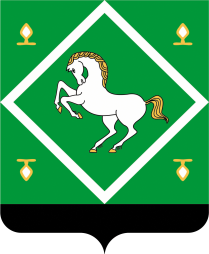 Администрация сельского поселения байгузинский сельсовет МУНИЦИПАЛЬНОГО  районаЯНАУЛЬСКИЙ РАЙОН РеспубликИ Башкортостан 